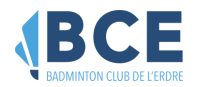 Formulaire de remboursement des inscriptions aux tournois Seniors et VétéransLe BCE prend en charge votre participation financière à hauteur de 5 tournois individuels par saison. Pour obtenir le remboursement, joindre les justificatifs sur lesquel sont mentionnés les noms du joueur, du tournoi et le montant. Retourner l’ensemble à l’adresse mail: remboursement-tournoi@bce44.netLes dossiers seront centralisés puis traités lors de 2 campagnes:Janvier pour les tournois effectués du 1° juillet au 31 décembreJuillet pour les tournois effectués du 1° Janvier au 30 juinPassé les dates des 31 janvier et 31 juillet, les demandes seront définitivement rejetées.Nom: 							Prénom:Adresse postale:Code postal et ville :N° tournoi ds la saisonNom du tournoiDate et lieuMontantGrand totalGrand totalGrand total